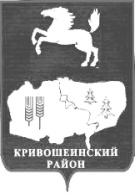 АДМИНИСТРАЦИЯ  КРИВОШЕИНСКОГО РАЙОНАПОСТАНОВЛЕНИЕ13.02.2017                                                                                                                                  №68с. КривошеиноТомской областиО внесении изменений в Устав Муниципального бюджетного  образовательного учреждения дополнительного образования «Детско-юношеская спортивная школа»	В связи с изменением юридического адреса Муниципального бюджетного  образовательного учреждения дополнительного образования «Детско-юношеская спортивная школа», ПОСТАНОВЛЯЮ:1. Внести в Устав Муниципального бюджетного  образовательного учреждения дополнительного образования «Детско-юношеская спортивная школа», утверждённый постановлением Администрации Кривошеинского района от 09.11.2015 № 376  следующие изменения:1.1.  Пункт 1.8. изложить в новой редакции:«1.8.  Место нахождение Учреждения  (юридический и фактический адрес):  636300, Томская область, Кривошеинский  район,  село Кривошеино, ул. Коммунистическая, 43.».2. Директору Муниципального бюджетного образовательного учреждения дополнительного образования «Детско-юношеская спортивная школа» (Ю.Ю. Васильева) зарегистрировать изменения в Устав учреждения в соответствии с действующим законодательствам. 3.  Настоящее постановление вступает в силу с даты его подписания.        4. Настоящее постановление подлежит опубликованию в Сборнике нормативных актов Администрации Кривошеинского района и размещению в сети «Интернет» на официальном сайте муниципального образования Кривошеинский район.        5. Контроль за исполнением настоящего постановления возложить на Первого заместителя Главы Кривошеинского района.Глава Кривошеинского района(Глава Администрации)						                     С.А.ТайлашевКустова Мария Федоровна 838251 2 19 74Прокуратура; Управление образования  1 экз.; МБОУ ДО  «ДЮСШ» 3 экз.